AULAS DINÁMICAS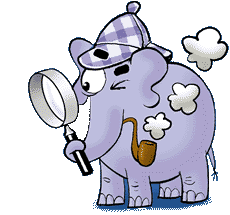 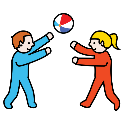 SECUENCIA DE JUEGO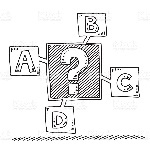 Organizamos los alumnos en grupos de cuatro y les repartimos las fichas de dominóUtilizaremos la estructura 1,2 -4. Antes de colocar la ficha han de ponerse de acuerdo con su pareja.Los otros dos compañeros podrán corregir la ficha si está mal o simplemente continuar jugando.